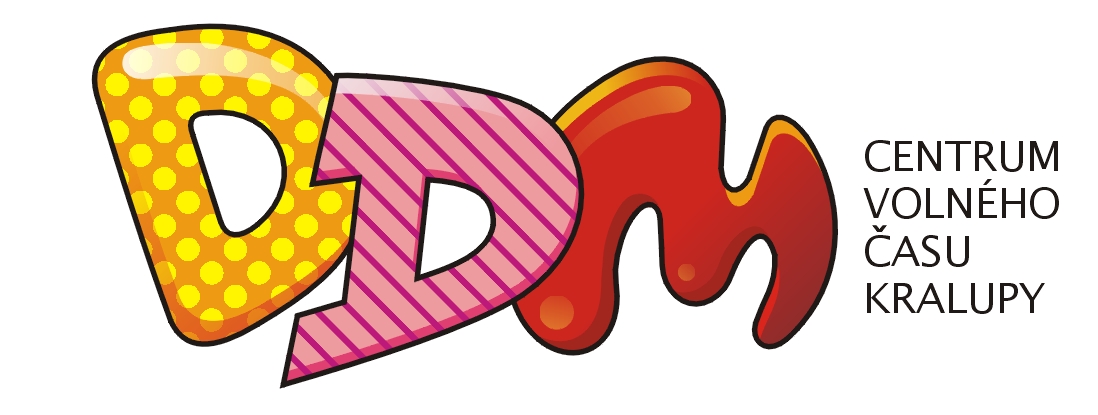 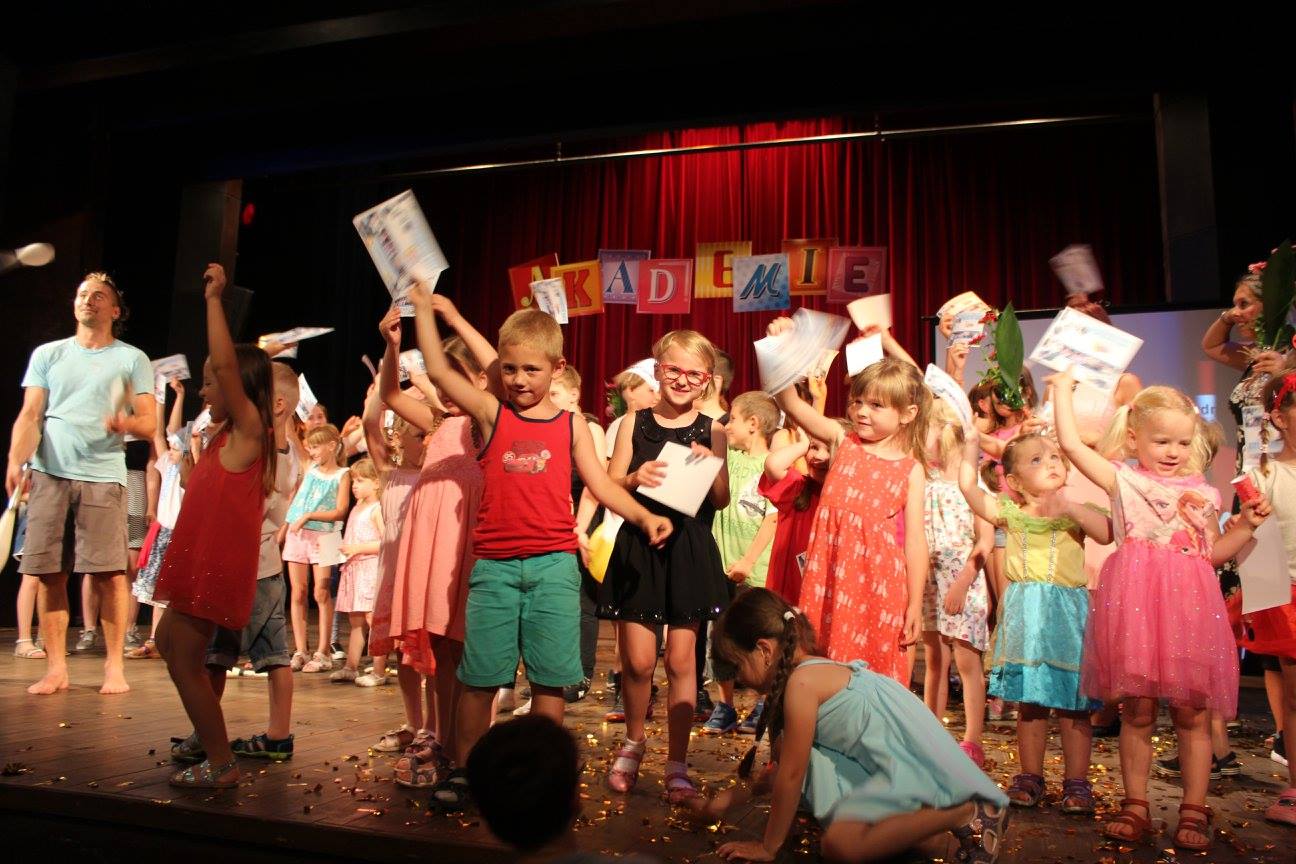          Výroční zpráva o činnosti DDM v Kralupech nad Vltavouškolní rok 2016 – 2017Výroční zpráva o činnosti střediska volného času DDM Kralupy nad Vltavou za školní rok 2016/2017Základní údaje o středisku volného časuNázev organizace :                  Dům dětí a mládeže Kralupy nad Vltavou                                                                                                 Smetanova 168                                                                Příspěvková organizace s právní                                                                subjektivitouSídlo organizace:                    Kralupy  nad Vltavou, Smetanova 168                                                     PSČ 278 01                                                     okres Mělník                                                      IČO  70566542                                                                IZO  613501055Zřizovatelem organizace je :  Město Kralupy nad Vltavou                                                                okres Mělník                                                                IČO:   00236977Kontakty:          Telefon:  315 722 430                           Fax:        315 722 236                           e-mail:    ddmkralupy@seznam.cz                            www.ddmkralupy.cz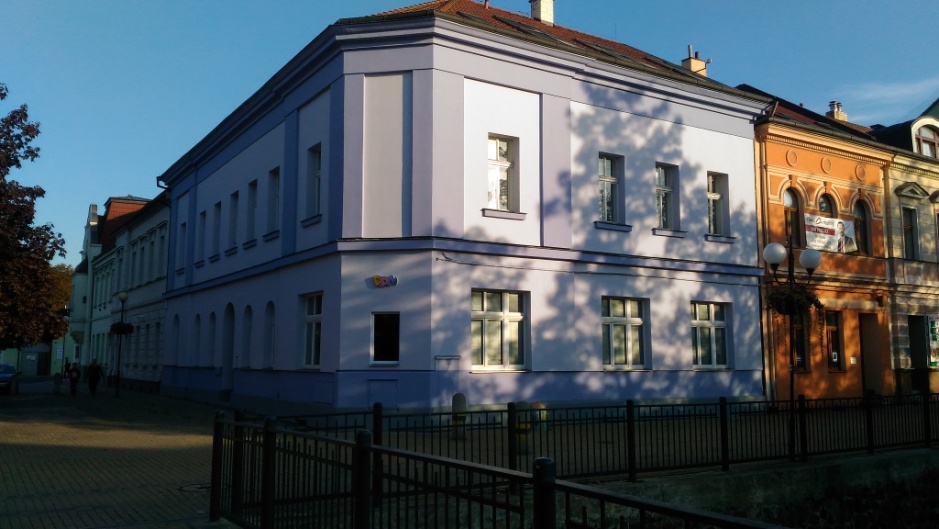 ředitel DDM: Mgr.Viktorová Kateřina od 1.8.2016Telefon: 315 722 235 e-mail: viktorova.katerina@seznam.cz              viktorova@ddmkralupyzástupce DDM :  Ing., Dis. Havlík Jindřich od 1.11.201 Telefon:  315 722 430e-mail: jindrich.havlik@gmail.com               havlik@ddmkralupy.czZařazení do sítě školských zařízení             1.1.2000a jednací číslo:                                               5/ 2000Právní vymezeníZákon č. 561/2004 Sb., o předškolním,  základním, středním,  vyšším odborném jiném vzdělávání, § 28 dokumentace škol a školských zařízeníSdělení FMZV č. 104/1991 Sb., o Úmluvě o právech dítěteVyhláška MŠMT ČR č. 15/2005 Sb., kterou se stanoví náležitosti dvoudobých  záměrů, výročních zpráv a vlastní hodnocení subjektuVyhláška č.106/2001 sb. o hygienickém požadavku na zotavovací akce pro dětiZákon č. 258/2000 sb. o ochraně veřejného zdravíPrávní a majetkové podmínkystatutárním orgánem  organizace je ředitel, kterého jmenuje do funkce na základě výsledku konkurzního řízení a z ní odvolává Rada Města Kralupy nad Vltavou. ředitel jmenuje svého zástupce, který ho zastupuje v době své nepřítomnostiorganizace hospodaří s majetkem, který jí byl svěřen při jejím zřízení a který organizace nabyla v průběhu činnosti vymezení majetkových práv je uvedeno v platném znění zřizovací listiny                                                                Vymezení hlavního účelu a předmětu činnosti DDMceloroční plán byl rozpracován do operativních plánů a seřazen podle měsíců v rocena  přípravě plánu se podílí všichni  zaměstnanciindividuálně pracujeme s  talentyuspokojujeme  zájmy a vytváříme podmínky v nejrůznějších oborechCharakteristika střediska volného časuStředisko volného času pracuje podle vlastního Školního vzdělávacího programu, pracuje celoročně a nabízí činnosti určené všem věkovým kategoriím, od dětí předškolního věku až po seniory.Hlavní náplní činnosti DDM Kralupy jsou volnočasové aktivity dětí a mládeže zaměřené na osobnostní rozvoj mladých lidí a jejich uplatnění ve společnosti a na trhu práce, na ochranu před sociálně patologickými jevy a jejich následky a na podporu zdravého životního stylu.Organizace nabízí své činnosti zaměřené na trávení volného času zejména formou zájmových útvarů, klubovou činností, příležitostnými akcemi pro širokou veřejnost, táborovými a prázdninovými akcemi pro děti.Ve spolupráci s KÚ Středočeského kraje MŠMT organizuje středisko volného času základní, okresní a krajská kola soutěží pro žáky základních a středních škol.Organizujeme zájmové aktivity, programové a spontánní činnosti ve volném čase dětí, mládeže a dospělých, pronajímáme nebytové prostory pro účely sportovní, zájmové činnosti, školící, atd. Provozujeme tělocvičnu DDM v Zátiší a školu v přírodě v Mokrosukách. Organizujeme prázdninové a pobytové činnosti.Středisko spolupracuje s ostatními DDM formou vzájemných návštěv a konzultací, s Městským úřadem v Kralupech nad Vltavou, s Městskou policií, s mateřskými, základními a středními školami v Kralupech  nad Vltavou, s KaSS Vltava, sportovními kluby, s Kralupskou sportovní s.r.o., zámkem Nelahozeves . Navázali jsme spolupráci s CVČ Komárno, partnerským městem Kralup na Slovensku. Spolupracujeme s DPS  Kralupy, muzeem Velvary, farní charitou a dětským domovem.Organizační struktura DDM Kralupy                         Organizační struktura DDM                                       Ředitel                                      Zástupce                                       ředitelePedagogičtí                Hospodářští                  Správce ŠVPpracovníci                   pracovníci         Externisté                                                          Pracovníci                                                                                   ŠVP                                                         Řídicí a kontrolní činnoststatutární zástupce organizace – ředitel provádí předběžnou a následnou kontrolu v oblasti pedagogické a ekonomickéstatutární zástupce ředitele - zastupuje v plné odpovědnosti, zodpovídá za úkoly, které jsou specifické pro pedagogický a ekonomický úsekředitel přímo řídí interní pracovníkyKontrolní činnost: prováděna formou cílených kontrol se zhodnocením na pracovních poradách kontrolou výchovné činnosti, formou hospitací v zájmových kroužcích a klubechpedagogické porady s interními zaměstnanci / 1x měsíčně /, dle potřebyporady s externími zaměstnanci / 2x do roka /, zasedání pedagogické rady / 3x do roka /Hospitace    byly součástí vnitřní a vnější kontrolní činnosti prováděly se průběžně dle ročního plánu hospitací, v případě potřeby častěji hospitační činnost se prováděla v ZÚ, při příležitostních akcích, atd. hospitace byly zaměřeny na dodržování individuálního přístupu k dětem v ZÚ, atmosféru, přiměřenost, vedení činností ZÚ Kontrolní činnost cílenábyla zaměřena na kontrolu dodržování zákoníku práce kontrolu zájmových činností   Koncepce DDM   Koncepčním cílem DDM bylo utváření bezpečného, podnětného a zdravého prostředí pro děti, rozvíjení talentu a trávení volného času dětí.  Závěrem roku jsme zpestřili naši nabídku o nové akce: premiérové promítání filmu, lampionový průvod, cestovatelskou přednášku, v novém roce pak výlet do divadla a divadelní představení „Svěcení jara“.Oslovili jsme co nejširší spektrum návštěvníků, rozšířili nabídku kurzů, otevřeli nové zajímavé kroužky, pod vedením nových externistů.   V oblasti zdravé výživy jsme začali dětem nabízet ovoce, do vestibulu jsme objednali aquamat, abychom děti vedli k dodržování pitného režimu, do soutěží a akcí jsme nakupovali zdravé sladkosti.Ke vchodu do budovy byly nově nainstalovány videotelefony a systém na dálkové otevírání dveří. Byly odstraněny stávající lavičky před DDM a nahrazeny jiným tipem sezení.Pro děti jsme nachystali nové kroužky a v současnosti jednáme s novými lektory, kteří by do programu DDM přinesli změnu a nové činnosti. Navázali jsme také spolupráci se slovenským DDM v Komárnu.V rámci výměny zkušeností jsme navštívily středočeské DDM, se kterými navazujeme užší vztahy.                   Mokrosuky- škola v přírodě  - odloučené pracoviště DDM Mokrosuky leží poblíž města Sušice. V oploceném objektu nachází 8 chatiček s kapacitou 48 míst a dva pokoje nad garáží pro 7 osob. Chatky jsou vybaveny WC a umyvadlem.Objekt je vybaven v hlavní budově jídelnou, kuchyní, učebnou, klubovnou a sociálním zařízením pro chlapce a děvčata. V učebně byla instalována zrcadla a zakoupil se baletizol pro taneční účely. V klubovně bylo položeno nové lino a vyměnily se radiátory. Kapacitu míst jsme rozšířili o pokoj v hlavní budově, který je k dispozici pro 4 osoby. Do chatiček se zakoupily nové válendy, stoly a židle.K zařízení patří zahrada, travnaté sportovní hřiště, domek s garáží a dílnou, zastřešený bazén. 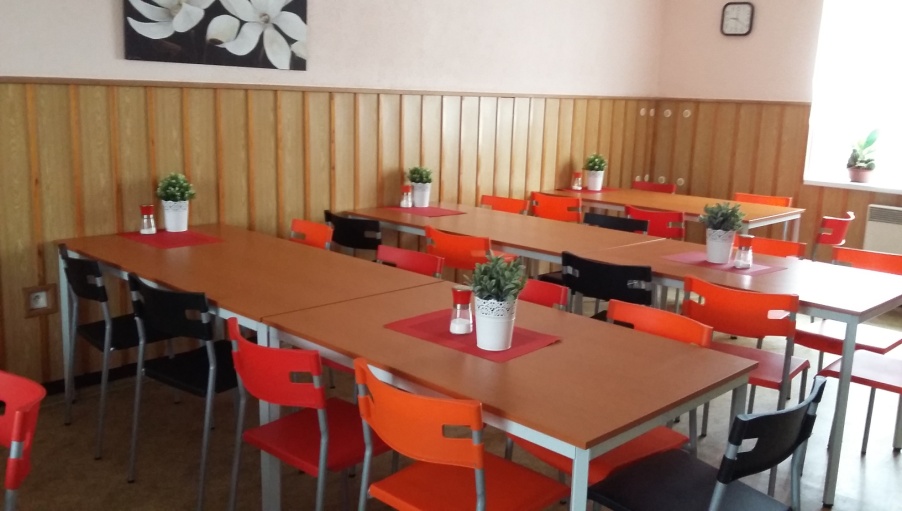 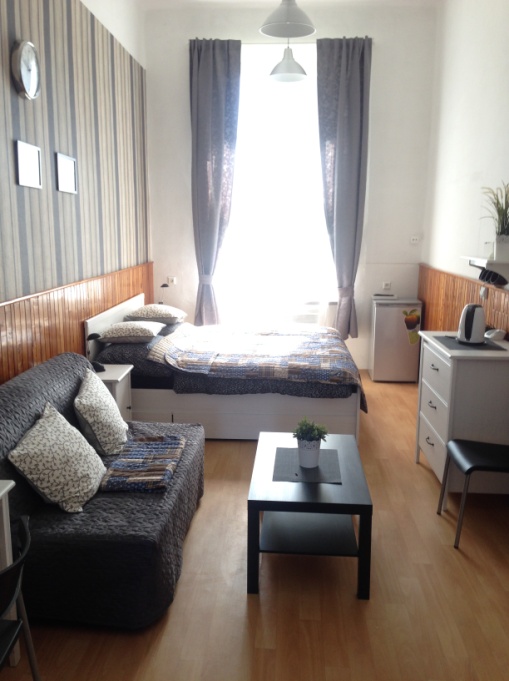 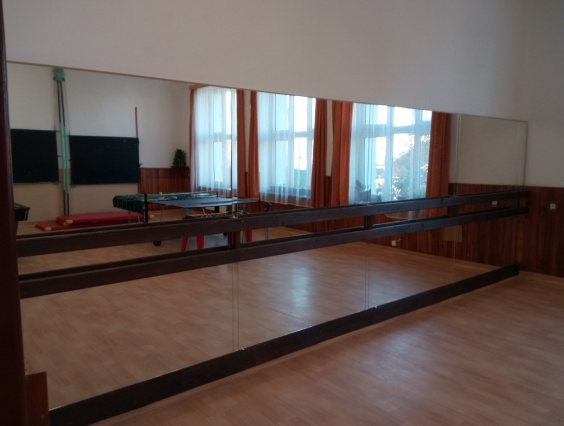 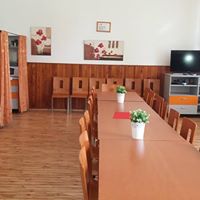 Vymezení hlavní a doplňkové činnostiHlavní a doplňková činnost je dána zřizovací listinou, dlouhodobý pronájem byl realizován na základě smluv na dobu určitou, krátkodobé pronájmy byly realizovány na základě smluv o krátkodobém pronájmu podle dohodySoučástí DDM  je tělocvična v Zátiší 735. V tomto objektu probíhala většina sportovních, zájmových útvarů  (Aikido,  Florball  I., II., Hip Hop, Stolní tenis, Badminton, Zumba)Tělocvičnu také využíváme k pronájmu, což je naše doplňková činnost (halový fotbal, nohejbal, sportovní hry, kickbox, různé akce, atd.) Doplňková činnost je realizována v souladu se zřizovací listinou DDM v oblasti pronájmu nebytových prostor. Hodnocení prázdninové činnostiV letošním školním roce 2016/2017 pořádal Dům dětí a mládeže Kralupy nad Vltavou 1 taneční soustředění, 2 letní příměstské tábory, 4 letní pobytové tábory a 1 mezinárodní tábor.Taneční soustředění26. 10. – 30. 10. 2016Zúčastnilo se 16 dětí a 3 vedoucí 1 zdravotník a 1 noční službaTaneční soustředění probíhalo v areálu v Mokrosukách, kde děti měly dvoufázové taneční tréninky a chvíle mezi tréninky si krátily hrami, procházkami po okolí či výletem do Sušice.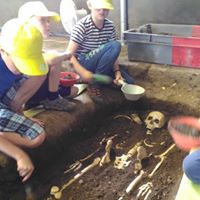 Příměstské tábory1. letní příměstský tábor3. 4. a 7. 7. 2017Zúčastnilo se 23 dětí a 2 vedoucíTéma: ArcheologieNa tomto táboře se děti ocitly v pravěku, učily se vyrábět pravěké nádoby, kreslit po stěnách jeskyní a na závěr jsme si udělali výlet do nedalekých Ledčic do History parku.2. letní příměstský tábor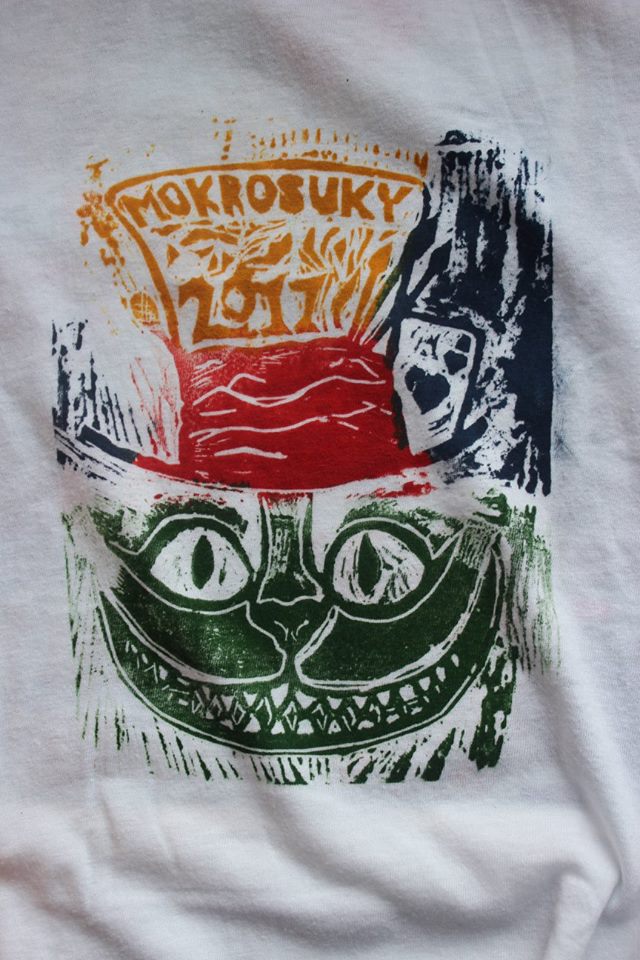  11.7- 15. 7. 2017Zúčastnilo se 24 dětí a 2 vedoucíTéma:Výlety za dobrodružstvímTento týden byl ve znamení dobrodružných her a výletů po okolí. Jeden den jsme vyrazili na celodenní výlet do zábavného parku Mirákulum.Letní pobytové táboryLetní pobytové tábory se konaly v Jilemnici, ve Vysoké Jedli a v Mokrosukách. Ubytování v Jilemnici bylo v hotelu Sumó, ve čtyřlůžkových a třílůžkových pokojích s vlastním sociálním zařízením. V blízkosti areálu bylo sportoviště.Ubytování ve Vysoké Jedli bylo ve 2 zděných budovách s vlastní kuchyní a sociálním zařízením. Součástí areálu bylo volejbalové hřiště, malá tělocvična, venkovní posezení a ohniště.Ubytování v Mokrosukách bylo v chatičkách s vlastním sociálním zařízením. Děti zde mají širokou škálu možností, jak trávit svůj čas, pod vedením zkušených vedoucích. V objektu Mokrosuk je k dispozici bazén, který se dá i zakrýt, tudíž je zde vetší možnost využití, dále pak pískoviště se skluzavkou, dřevěný domeček a betonový stůl na stolní tenis. V areálu je k dispozici hlavní budova, kde nalezneme sprchy, toalety, izolační místnosti, jídelnu a kuchyň.  Dále je tu k využití i učebna a společenská místnost, kde děti tráví svůj čas v nepříznivém počasí nebo při večerních programech. Děti mohou využít i 2 přilehlá hřiště na míčové hry.1. letní tábor		téma táboru: PikomatOd 15. 7. – 22. 7. 2017 	ubytování ve Vysoké JedliTáboru se zúčastnilo 25 dětí, 4 vedoucí, 1 zdravotník, 1 kuchař2. letní tábor		téma táboru: Dračí doupě 29. 7. – 5. 8. 2017		ubytování v JilemniciTáboru se zúčastnilo 28 dětí, 4 vedoucí, 2 praktikanti, 1 zdravotník3. letní tábor		téma: Alenka v říši divů 5.8. – 12.8.2017		ubytování MokrosukyTáboru se zúčastnilo 45dětí, 6 vedoucích, 1 praktikant, 1 zdravotník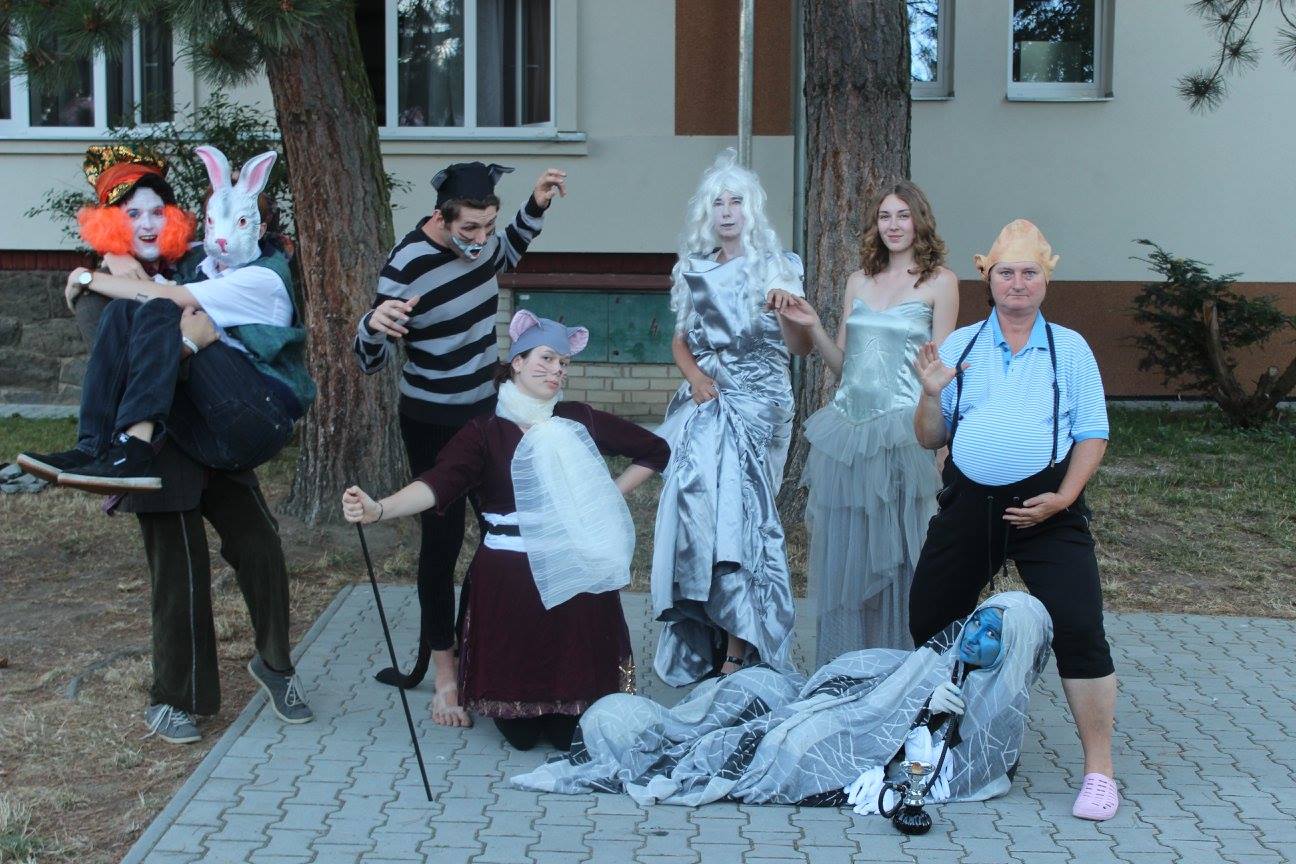 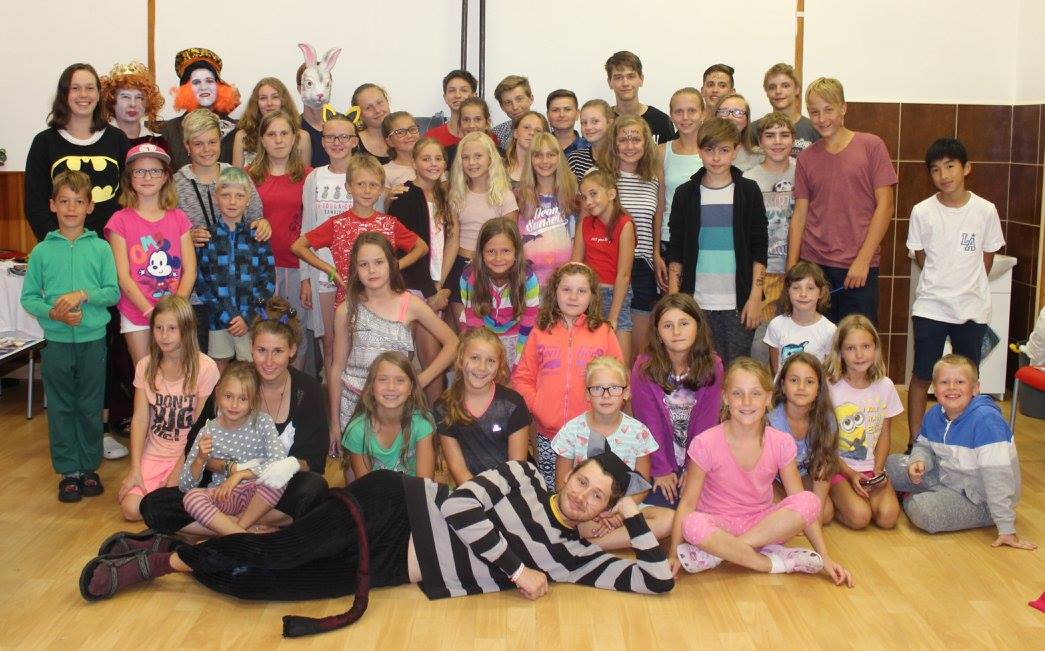 4. Letní tábor			Téma: Fantastické příšery 12. 8. – 19. 8. 2017			ubytování MokrosukyTáboru se zúčastnilo 20 dětí, 3 vedoucí, 1 praktikant, 1 vedoucí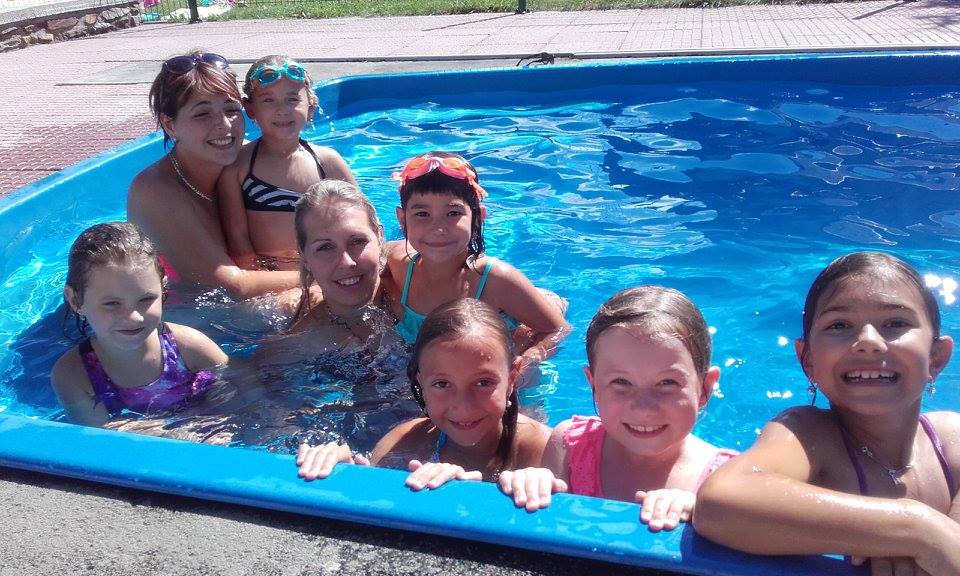 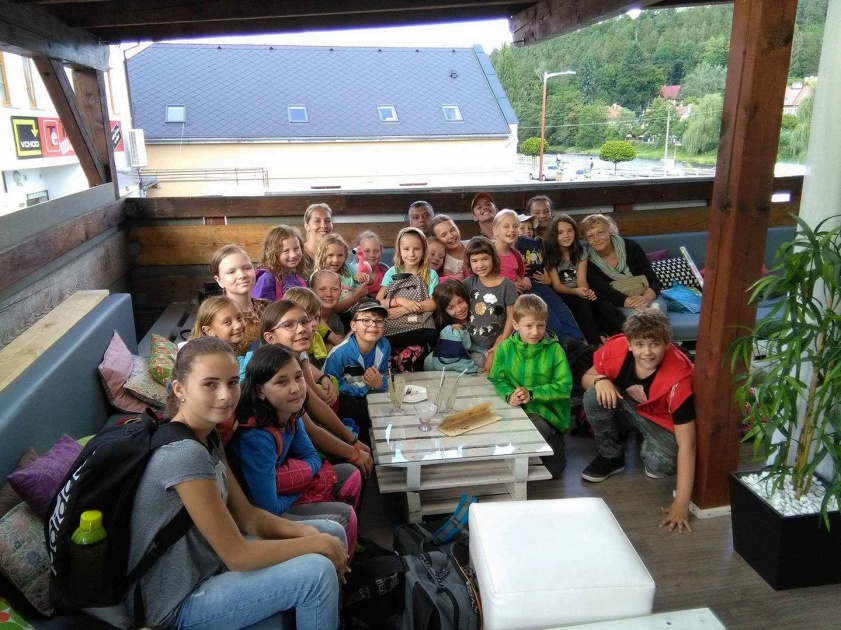 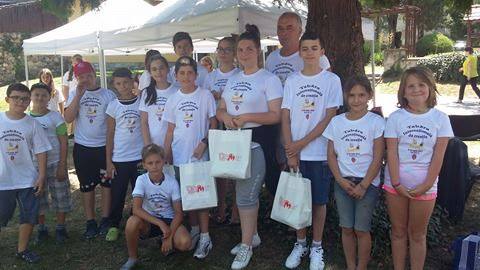 Mezinárodní táborOd 4. 7.2017 – 13. 7. 2017 Táboru se zúčastnilo 6 dětí, 2 vedoucí +18 dětí Mezinárodní tábor probíhal v Rumunsku za účasti dalších partnerských měst.Činnost střediska volného času      V DDM ve školním roce 2016-2017 pracovalo 44 zájmových útvarů a 9 klubů s celkovým počtem 912 dětí. Na vedení zájmové činnosti se podílejí interní a externí pracovníci.Hodnocení pravidelné zájmové činnostiPravidelná zájmová činnost tvořila u nás nejvyšší část hlavní činnosti, je uskutečňována většinou každý všední den v odpoledních hodinách. Na vedení zájmové činnosti se podílí interní a externí pedagogičtí pracovníci. Nadále zůstává vzrůstající zájem o keramiku, velký zájem je také o taneční kroužky.  Přehled jsme uveřejňovali v měsíčníku Kralupský zpravodaj, na webu atd. Kroužky začínaly v polovině září, kdy byly již upřesněny termíny schůzek. Pravidelná činnost -byla organizována v zájmových útvarech:Příležitostná zájmová činnostPlán příležitostné zájmové činnosti jsme navrhovali koncem školního roku. Nově jsme zařadili akce zaměřené na oslavy svátků a lidové tradice.Během roku jsme se snažili plán akcí aktuálně měnit a přizpůsobovat dle potřeb zájemců, abychom uspokojili narůstající počet účastníků těchto příležitostných akcí.Příležitostná zájmová činnost 2016/17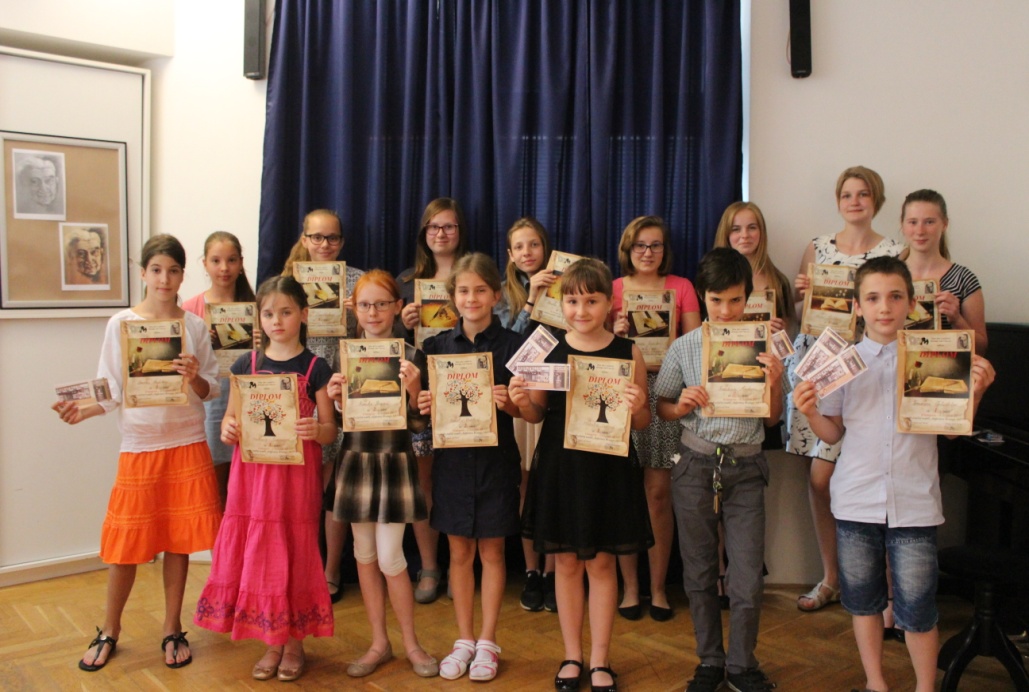 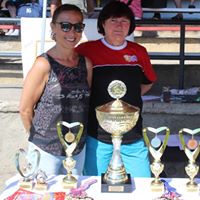 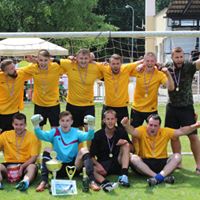 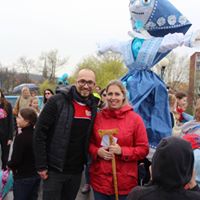 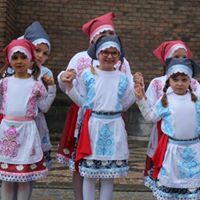 Pobyty rodičů s dětmi v Mokrosukách jsou stále oblíbené. Řada rodin si pobyt zde zajišťuje dlouho dopředu. Děti tu mají ideální prostředí. Objekt je oplocen, je zde pískoviště, houpačky, domeček na hraní a prolézačka se dvěma skluzavkami a zastřešený bazén. V areálu je několik míst na příjemné posezení, včetně možnosti pálení ohně.  Hlavní budova nabízí společenskou místnost, sprchy a jídelnu.Jednotlivé rodiny, organizace a školy jezdí do Mokrosuk opakovaně a hodnotí svůj pobyt kladně.Pobyty v Mokrosukách 2016-2017(září – srpen)Osvětová  informační činnost    V rámci systematické práce v oblasti prevence sociálně patologických jevů byla pozornost věnována společné účasti a zapojení se rodičů s dětmi do této činnosti. K tomu byla zaměřena celá řada akcí, včlenění do prázdninové činnosti i několik pobytových akcí. Organizace soutěží a přehlídek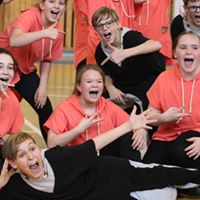 Soutěže a přehlídky jsou součástí výchovně- vzdělávací práce DDM.  DDM organizují základní kola, která jsou vyhlašovaná MŠMT ČR. Odborem školství a sportu Středočeského kraje a v dohodě se zřizovatelem soutěžní kola nebo olympiády, přehlídky (okresní, regionální, celostátní).  Zúčastnilo se jich celkem 1171 dětí. Řada z nich se pak přihlašuje do různých sportovních a zájmových útvarů DDM nebo přímo do sportovních klubů. Snažíme se podporovat a rozvíjet talentované děti, zapojovat je soutěží a olympiád.  V přehledu jsou uvedeny soutěže a přehlídky vyhlašovatelů, které organizujeme.Závěrečné hodnocení soutěžíPři pořádání těchto akcí jsme se setkali s velkým ohlasem žáků, studentů i pedagogů. Rozvíjíme tím sportovní aktivity a logické uvažování dětí i mimo hodiny výuky ve školách. V letošním roce jsme se úspěšně prezentovali ve Středočeském tanečním poháru 2016, kde jsme se umístili v okresním kole se ZÚ Modern dance na 1. místě a se  ZÚ Hip Hop na 3. místě. Obě choreografie postoupily do krajského kola v Benešově.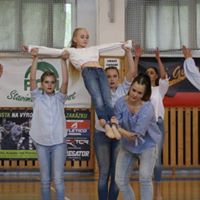 Nabídka spontánních aktivit,kluby       Spontánní činnosti probíhají v našem středisku volného času v průběhu celého školního roku a nabízejí během dne mnoho zajímavých aktivit pro děti, mládež a dospělé. Tyto aktivity probíhaly denně i v době podzimních , vánočních, jarních prázdnin (volné počítače, internet, stolní tenis, kulečník, šipky, stolní fotbal, stolní hokej). Nabídka byla využívána individuálně nebo skupinami účastníků neorganizovaně podle jejich momentálního zájmu. Informace o žácích a studentech se speciálními potřebamiV tomto školním roce jsme měli dvě předškolní děti se speciálními potřebami. Jedno dítě s vývojovou disfází a u druhého dítěte nebyla porucha přesně diagnostikována.  Zaměřili jsme se na hrubou a jemnou motoriku a používali různé hry a formy moderní didaktiky.Prevence sociálně patologických jevů    Nárůst různých sociálně patologických jevů včetně zneužívání návykových látek v populaci mládeže a dětí školního věku se stává celospolečenským problémem. Proto je důležité zahájit primární prevenci dětí i v těchto organizacích, poskytovat jim co nejvíce informací o drogové problematice, naslouchat jejich problémům a otevřeně s nimi hovořit i na neformální úrovni. I v letošním roce jsme se snažily zařadit plán prevence sociálně patologických jevů v rámci různých akcí, pravidelnou zájmovou činností, pobytovými akcemi a táborovou činností.Základním principem preventivní strategie uplatňované v DDM je výchova klientů ke zdravému životnímu stylu a k osvojování sociálního chování a rozvoji osobnosti. V tomto smyslu vedou pedagogové volného času a externí pracovníci děti k osvojení norem mezilidských vztahů respektujících identitu a individualitu dítěte a rozvíjí zejména pozitivní mezilidské vztahy a úctu k životu druhého člověka.Pedagogové a externí pracovníci se snaží vytvářet podmínky pro smysluplné využití volného časua veškerá činnost je založena na dobrovolnosti a zájmu dětí a mládeže.Naše zařízení je otevřené s širokou nabídkou zájmových aktivit a podílíme se ve velké míře na prevenci sociálně patologických jevů v našem městě a jeho okolí.Struktura a personální zabezpečení DDM:zaměstnanci DDM se řídili pracovním řádem pro zaměstnancena činnosti DDM se podíleli další externí a dobrovolní pracovníci s externími pracovníky byla uzavřena dohoda o provedení práce nebo dohoda o pracovní činnostiÚdaje o pracovnících SVČ Základní údaje o pracovnících školyDalší údaje o pedagogických pracovnícíchVěková struktura pedagogických pracovníkůExterní zaměstnanciabsolvovali vzdělávací kurz „Studium pedagogiky pro pedagogy volného“ času vykonávající přímou pedagogickou činnost“, který byl akreditován MŠMT v rámci dalšího vzdělávání pedagogických pracovníků.V letošním roce pracovalo celkem 18 externích pracovníkůEkonomická část výroční zprávy o činnosti SVČI. Základní údaje o hospodaření střediska volného času II. Přijaté příspěvky a dotaceSpolupráce s jinými organizacemiNaše středisko volného času spolupracuje s policií ČR a Městskou policií (návštěvy na táborech, besedy, jednorázové akce), Kulturním střediskem Vltava, kralupským muzeem, fotbalovými kluby, zámkem Nelahozeves, Kralupskou sportovní s.r.o.  Prohlubuje spolupráci s rodiči, se školskými zařízeními, se zřizovatelem, atd.Forma prezentace DDMI v tomto roce jsme spolupracovali a hlavně rozšiřovali spolupráci s novými objekty, roznášeli letáky po školách, MŠ a jiných institucích, vyvěsovali plakáty po budově DDM – na vnitřní a vnější nástěnce, atd. Uveřejňovali jednotlivé akce na propagační áčka, přispívali informacemi do Kralupského zpravodaje, zveřejňovali naší činnost do kralupského televizního vysílání, provozovali webové stránky www.ddmkralupy.cz, zveřejňovali informace v Mělnickém deníku a provozovali facebook, který slouží nejen jako nabídka pro veřejnost, ale i na zpětné reakce veřejnosti k jednotlivým činnostem DDM.Hodnocení – závěrVe školním roce zabezpečovalo SVČ všechny činnosti zájmového vzdělávání dle zákona č.561/2004 Sb., o předškolním, základním středním, vyšším odborném a jiném vzdělávání, a dle vyhlášky č. 74/2005 Sb., o zájmovém vzdělávání. Podíleli jsme se na péči o nadané děti, žáky a studenty a ve spolupráci se školami zajišťovali organizaci soutěží a olympiád, které jsou vyhlašované MŠMTV. Snažili jsme se podchycovat talentovanou mládež v tanečních kroužcích, výtvarně – estetických, literárně dramatických i sportovních.Snažili jsme se vytvářet podmínky pro smysluplné využívání volného času dětí a mládeže a vytvářet legislativní a ekonomické nástroje na stimulaci kvalitní dostupné nabídky a naplnění volnočasových aktivitDDM se podílelo také na primární prevenci závadových jevů, ekologických programech, vedeme účastníky ke zdravému způsobu života, rozvíjíme estetické cítění.Našim plánem, záměrem i cílem do budoucna je nabízet co nejširší spektrum aktivit, přinášet dětem, mládeži i dospělým pocit uspokojení a radosti v jejich volném čase, rozšiřovat jejich vědomosti a dovednostObsah k výroční zprávě:Obsah k výroční zprávě:Úvodní stránkaZákladní údaje2Právní vymezení a majetkové podmínky, vymezení hlavního účelu3Charakteristika SVČ a organizační struktura4Řídící a kontrolní činnost a koncepce5Mokrosuky – škola v přírodě – odloučené pracoviště6Vymezení hl. a doplňkové činnosti7Hodnocení prázdninové činnosti7-9Činnost střediska volného času10-11Příležitostná zájmová činnost volného času12-13Pobyty v Mokrosukách14-15Osvětová informační činnost16Organizace soutěží a přehlídek16-17Nabídka spontánních aktivit17Prevence sociálně patologických jevů18Struktura a personální zabezpečení DDM19Ekonomická část výroční zprávy o činnosti SVČ20Spolupráce s jinými organizacemi, hodnocení - závěr21                           Nabídka zájmových útvarů pro školní rok 2016/2017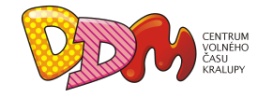 (údaje budou průběžně doplňovány; změny vyhrazeny)                    DDM Kralupy nad Vltavou,  Smetanova 168    e-mail: ddmkralupy@seznam.cz, www.ddmkralupy.cz, tel.: 315 722 430                           Nabídka zájmových útvarů pro školní rok 2016/2017(údaje budou průběžně doplňovány; změny vyhrazeny)                    DDM Kralupy nad Vltavou,  Smetanova 168    e-mail: ddmkralupy@seznam.cz, www.ddmkralupy.cz, tel.: 315 722 430                           Nabídka zájmových útvarů pro školní rok 2016/2017(údaje budou průběžně doplňovány; změny vyhrazeny)                    DDM Kralupy nad Vltavou,  Smetanova 168    e-mail: ddmkralupy@seznam.cz, www.ddmkralupy.cz, tel.: 315 722 430                           Nabídka zájmových útvarů pro školní rok 2016/2017(údaje budou průběžně doplňovány; změny vyhrazeny)                    DDM Kralupy nad Vltavou,  Smetanova 168    e-mail: ddmkralupy@seznam.cz, www.ddmkralupy.cz, tel.: 315 722 430                           Nabídka zájmových útvarů pro školní rok 2016/2017(údaje budou průběžně doplňovány; změny vyhrazeny)                    DDM Kralupy nad Vltavou,  Smetanova 168    e-mail: ddmkralupy@seznam.cz, www.ddmkralupy.cz, tel.: 315 722 430                           Nabídka zájmových útvarů pro školní rok 2016/2017(údaje budou průběžně doplňovány; změny vyhrazeny)                    DDM Kralupy nad Vltavou,  Smetanova 168    e-mail: ddmkralupy@seznam.cz, www.ddmkralupy.cz, tel.: 315 722 430                           Nabídka zájmových útvarů pro školní rok 2016/2017(údaje budou průběžně doplňovány; změny vyhrazeny)                    DDM Kralupy nad Vltavou,  Smetanova 168    e-mail: ddmkralupy@seznam.cz, www.ddmkralupy.cz, tel.: 315 722 430                           Nabídka zájmových útvarů pro školní rok 2016/2017(údaje budou průběžně doplňovány; změny vyhrazeny)                    DDM Kralupy nad Vltavou,  Smetanova 168    e-mail: ddmkralupy@seznam.cz, www.ddmkralupy.cz, tel.: 315 722 430                           Nabídka zájmových útvarů pro školní rok 2016/2017(údaje budou průběžně doplňovány; změny vyhrazeny)                    DDM Kralupy nad Vltavou,  Smetanova 168    e-mail: ddmkralupy@seznam.cz, www.ddmkralupy.cz, tel.: 315 722 430                           Nabídka zájmových útvarů pro školní rok 2016/2017(údaje budou průběžně doplňovány; změny vyhrazeny)                    DDM Kralupy nad Vltavou,  Smetanova 168    e-mail: ddmkralupy@seznam.cz, www.ddmkralupy.cz, tel.: 315 722 430                           Nabídka zájmových útvarů pro školní rok 2016/2017(údaje budou průběžně doplňovány; změny vyhrazeny)                    DDM Kralupy nad Vltavou,  Smetanova 168    e-mail: ddmkralupy@seznam.cz, www.ddmkralupy.cz, tel.: 315 722 430                           Nabídka zájmových útvarů pro školní rok 2016/2017(údaje budou průběžně doplňovány; změny vyhrazeny)                    DDM Kralupy nad Vltavou,  Smetanova 168    e-mail: ddmkralupy@seznam.cz, www.ddmkralupy.cz, tel.: 315 722 430      Zájmový útvar      Zájmový útvar      Zájmový útvarVěkVěkVedoucíVedoucíDen a čas Den a čas Den a čas CenaMístoV ý t v a r n é  a  k e r a m i c k éV ý t v a r n é  a  k e r a m i c k éV ý t v a r n é  a  k e r a m i c k éV ý t v a r n é  a  k e r a m i c k éV ý t v a r n é  a  k e r a m i c k éV ý t v a r n é  a  k e r a m i c k éV ý t v a r n é  a  k e r a m i c k éV ý t v a r n é  a  k e r a m i c k éV ý t v a r n é  a  k e r a m i c k éV ý t v a r n é  a  k e r a m i c k éV ý t v a r n é  a  k e r a m i c k éV ý t v a r n é  a  k e r a m i c k é Výtvarné hrátky  speciál Výtvarné hrátky  speciál Výtvarné hrátky  speciál4-7Mgr. T.Vítková, J. MerfaitováMgr. T.Vítková, J. MerfaitováPo.14:30-15:30Po.14:30-15:30Po.14:30-15:302.100,- KčDDMVýtvarně-keramický I.Výtvarně-keramický I.Výtvarně-keramický I.6-8Bc. G. JunáškováBc. G. JunáškováÚt. 15:00-16:00Út. 15:00-16:00Út. 15:00-16:002.100,- KčDDMVýtvarně-keramický II.Výtvarně-keramický II.Výtvarně-keramický II.9-12J. MerfaitováJ. MerfaitováÚt. 15:00-16:30Út. 15:00-16:30Út. 15:00-16:302.300,- KčDDMVýtvarně-keramický III.Výtvarně-keramický III.Výtvarně-keramický III.6-9J. MerfaitováJ. MerfaitováPo.15:30-16:30Po.15:30-16:30Po.15:30-16:302.100,- KčDDMVýtvarně-řemeslný AteliérVýtvarně-řemeslný AteliérVýtvarně-řemeslný Ateliér8-16Bc. G. JunáškováBc. G. JunáškováÚt. 16:30-18:00Út. 16:30-18:00Út. 16:30-18:002.900,- KčDDMKreslení pro teenageryKreslení pro teenageryKreslení pro teenagery10-16J. HavlíkJ. HavlíkČt. 14:30-16:00Čt. 14:30-16:00Čt. 14:30-16:001.100,- KčDDM Paličkování Paličkování Paličkování10-dospěl.Bc. G. JunáškováBc. G. JunáškováPo.17:30-19:00Po.17:30-19:00Po.17:30-19:001.700,- KčDDM Keramika pro nejmenší Keramika pro nejmenší Keramika pro nejmenší 5-7J. MerfaitováJ. MerfaitováÚt 14:00-15:00Út 14:00-15:00Út 14:00-15:002.100,- KčDDM Keramika I. - pokročilí Keramika I. - pokročilí Keramika I. - pokročilí 8-12Bc. G. JunáškováBc. G. JunáškováSt. 14:00-15:30St. 14:00-15:30St. 14:00-15:303.000,- KčDDM Keramika II. - pokročilí Keramika II. - pokročilí Keramika II. - pokročilí12-16Bc. G. JunáškováBc. G. JunáškováSt. 16:00-17:30St. 16:00-17:30St. 16:00-17:303.200,- KčDDM Mladý fotograf  Mladý fotograf  Mladý fotograf  9-18J. HavlíkJ. HavlíkČt. 16:00-18:00Čt. 16:00-18:00Čt. 16:00-18:001.500,- KčDDMT a n e č n íT a n e č n íT a n e č n íT a n e č n íT a n e č n íT a n e č n íT a n e č n íT a n e č n íT a n e č n íT a n e č n íT a n e č n íT a n e č n í Krůček  Krůček  Krůček 4-6Mgr. T. VítkováMgr. T. VítkováSt. 15:00-16:00St. 15:00-16:00St. 15:00-16:001.300,- KčDDM Krok za krokem  Krok za krokem  Krok za krokem 6-9Mgr. T. VítkováMgr. T. VítkováSt. 16:00-17:00St. 16:00-17:00St. 16:00-17:001.300,- KčDDM Taneční hýbání Taneční hýbání Taneční hýbání4-7 M. PupíkováM. PupíkováÚt. 15:15-16:15Út. 15:15-16:15Út. 15:15-16:151.300,- KčDDM Orientální tance Orientální tance Orientální tanceod 8 letM. PupíkováM. PupíkováÚt. 16:15-17:15Út. 16:15-17:15Út. 16:15-17:151.500,- KčDDM Taneční skupina Taneční skupina Taneční skupinaod 12 letO. HrdličkováO. HrdličkováSt. 17:00-18:00St. 17:00-18:00St. 17:00-18:001.500,- KčDDM Street dance Street dance Street dance9-12E. Vachalcová, K. ViktorováE. Vachalcová, K. ViktorováÚt. 16:30-17:30Út. 16:30-17:30Út. 16:30-17:301.500,- KčDDM Moderní tanec I. Moderní tanec I. Moderní tanec I.6-12J. ŠtrachalJ. ŠtrachalPo. Čt  16:00-17:00Po. Čt  16:00-17:00Po. Čt  16:00-17:001.800,- KčDDM Moderní tanec II. Moderní tanec II. Moderní tanec II.12-16J. ŠtrachalJ. ŠtrachalPo. Čt  17:00-18:30Po. Čt  17:00-18:30Po. Čt  17:00-18:301.800,- KčDDM Hip-hop dance I.- začátečníci Hip-hop dance I.- začátečníci Hip-hop dance I.- začátečníci6 -11P. KrbecP. KrbecÚt.  Čt  16:30-17:30Út.  Čt  16:30-17:30Út.  Čt  16:30-17:301.800,- KčTělocvič. Hip-hop dance II.- pokročílí Hip-hop dance II.- pokročílí Hip-hop dance II.- pokročílí11-16P. KrbecP. KrbecÚt.  Čt  17:30-18:30Út.  Čt  17:30-18:30Út.  Čt  17:30-18:301.800,- KčTělocvič.S p o r t o v n íS p o r t o v n íS p o r t o v n íS p o r t o v n íS p o r t o v n íS p o r t o v n íS p o r t o v n íS p o r t o v n íS p o r t o v n íS p o r t o v n íS p o r t o v n íS p o r t o v n í Aikido, sebeobrana I. - začátečníci Aikido, sebeobrana I. - začátečníci Aikido, sebeobrana I. - začátečníci1.200,- KčTělocvič. Aikido, sebeobrana II.  Aikido, sebeobrana II.  Aikido, sebeobrana II. od 6 letM. HoláňM. HoláňÚt.  17:00-18:00Út.  17:00-18:00Út.  17:00-18:001.200,- KčTělocvič. Aikido, sebeobrana III. - pokročilí Aikido, sebeobrana III. - pokročilí Aikido, sebeobrana III. - pokročilíod 10 letK. SlapničkaK. SlapničkaÚt.  15:30-17:00Út.  15:30-17:00Út.  15:30-17:001.500,- KčTělocvič. Badminton a sportovní hry Badminton a sportovní hry Badminton a sportovní hryod 6 letM. TopinkaM. TopinkaPo. 16:30-17:30Po. 16:30-17:30Po. 16:30-17:301.200,- KčTělocvič. Florball  I. Florball  I. Florball  I.7-10 letV. SvatošV. SvatošSt.  15:00-16:00St.  15:00-16:00St.  15:00-16:001.500,- KčTělocvič. Florball  II. Florball  II. Florball  II.11-16 letV. SvatošV. SvatošSt.  16:00-17:00St.  16:00-17:00St.  16:00-17:001.500,- KčTělocvič. Stolní tenis Stolní tenis Stolní tenisod 6 letM. TopinkaM. TopinkaPo. 17:30-18:30Po. 17:30-18:30Po. 17:30-18:301.200,- KčTělocvič. Volejbal - přípravka Volejbal - přípravka Volejbal - přípravka2.-3. tř.    200,-Kč Volejbal - přípravka Volejbal - přípravka Volejbal - přípravka4-5 tř.J. KubištováJ. Kubištová    200,-Kč Volejbal – ml. žákyně Volejbal – ml. žákyně Volejbal – ml. žákyně6.-7. tř.M. FejtováM. Fejtová    200,-KčO s t a t n íO s t a t n íO s t a t n íO s t a t n íO s t a t n íO s t a t n íO s t a t n íO s t a t n íO s t a t n íO s t a t n íO s t a t n íO s t a t n í Programování A Programování A Programování AZŠMgr. Karel JandaMgr. Karel JandaSt.  16:00-17:30St.  16:00-17:30St.  16:00-17:301.300,- KčDDM Programování B Programování B Programování BZŠMgr. Karel JandaMgr. Karel JandaSt.  17:30-19:00St.  17:30-19:00St.  17:30-19:001.300,- KčDDM Angličtina  Angličtina  Angličtina ZŠJ. HavlíkJ. HavlíkSt.  16:30-17:30St.  16:30-17:30St.  16:30-17:301.600,- KčDDM Šachy - začátečníci Šachy - začátečníci Šachy - začátečníciod 6 letV.VernerV.VernerSt.  15:00-16:00St.  15:00-16:00St.  15:00-16:001.200,- KčDDM Šachy - pokročilí Šachy - pokročilí Šachy - pokročilíod 9 letIng. F. SeinerIng. F. SeinerSt.  16:00-17:30St.  16:00-17:30St.  16:00-17:301.400,- KčDDM Lovci draků  Lovci draků  Lovci draků 9-16 letJ. HavlíkJ. HavlíkSt.  15:00 -16:30St.  15:00 -16:30St.  15:00 -16:301.200,- Kč Hrátky s pohádkou Hrátky s pohádkou Hrátky s pohádkouod 4 letM. PupíkováM. PupíkováSt.  15:15-16:15St.  15:15-16:15St.  15:15-16:151.400,- KčDDM Žonglování Žonglování Žonglováníod 10 letM. TopinkaM. TopinkaPo. 18:30-20:00Po. 18:30-20:00Po. 18:30-20:001.200,- KčTělocvič. Mladý zahradník Mladý zahradník Mladý zahradníkZŠJ. ŠpinarováJ. ŠpinarováÚt.  17:00-18:30Út.  17:00-18:30Út.  17:00-18:301.500,- KčDDM S kytarou nejen k táboráku S kytarou nejen k táboráku S kytarou nejen k táborákuZŠK. ViktorováK. ViktorováČt.  16:30-17:30Čt.  16:30-17:30Čt.  16:30-17:301.200,- KčDDM Klavírní školička I. a II. Klavírní školička I. a II. Klavírní školička I. a II.od 5 letS. NovákováS. NovákováPo. 16:00-16:45,17:00-17:45Po. 16:00-16:45,17:00-17:45Po. 16:00-16:45,17:00-17:451.200,- KčDDM Flétna - Veselé pískání I. – začát. Flétna - Veselé pískání I. – začát. Flétna - Veselé pískání I. – začát.od 6  letR. MíkováR. MíkováÚt.  13:15-14:00Út.  13:15-14:00Út.  13:15-14:001.200,- KčDDM Flétna - Veselé pískání I. – pokroč. Flétna - Veselé pískání I. – pokroč. Flétna - Veselé pískání I. – pokroč.od 11 letR. MíkováR. MíkováÚt.  14:10-14:55Út.  14:10-14:55Út.  14:10-14:551.200,- KčDDMK l u b yK l u b yK l u b yK l u b yK l u b yK l u b yK l u b yK l u b yK l u b yK l u b yK l u b yK l u b y Barvička I. Barvička I. Barvička I.2-3 roky2-3 rokyBc.G. Junášková, J. MerfaitováBc.G. Junášková, J. MerfaitováÚt.    9:30-10:3050,- Kč50,- KčDDM Barvička II. Barvička II. Barvička II.2-3 roky2-3 rokyBc. G. Junášková, J. MerfaitováBc. G. Junášková, J. MerfaitováÚt.  10:30-11:3050,- Kč50,- KčDDM Cvičeníčko I. Cvičeníčko I. Cvičeníčko I.1-2 roky1-2 rokyMgr. T. VítkováMgr. T. VítkováPo.   9:00-10:0040,- Kč40,- KčDDM Cvičeníčko  II. Cvičeníčko  II. Cvičeníčko  II.2-3 roky2-3 rokyMgr. T. VítkováMgr. T. VítkováPo. 10:00-11:0040,- Kč40,- KčDDM Cvičeníčko III. Cvičeníčko III. Cvičeníčko III.1-2 roky1-2 rokyS. NovákováS. NovákováČt.  10:00-11:0040,- Kč40,- KčDDM Cvičeníčko IV. Cvičeníčko IV. Cvičeníčko IV.2-3 roky2-3 rokyMgr.  T.VítkováMgr.  T.VítkováÚt.  10:00-11:0040,- Kč40,- KčDDM Zumba Zumba Zumba děti dětiK. LamačováK. LamačováSt. 17:00-18:0030,- Kč/hod.30,- Kč/hod.Tělocvič. Relaxační cvičení Relaxační cvičení Relaxační cvičení12-dospělí12-dospělíS. NovákováS. NovákováPo 19:00-20:3040,- Kč/hod.40,- Kč/hod.DDM Kulečník Kulečník Kulečníkod 10 letod 10 letM. ChládekM. ChládekDle zájmu 50,- / hod.50,- / hod.DDMS p o n t á n n í  č i n n o s tS p o n t á n n í  č i n n o s tS p o n t á n n í  č i n n o s tS p o n t á n n í  č i n n o s tS p o n t á n n í  č i n n o s tS p o n t á n n í  č i n n o s tS p o n t á n n í  č i n n o s tS p o n t á n n í  č i n n o s tS p o n t á n n í  č i n n o s tS p o n t á n n í  č i n n o s tS p o n t á n n í  č i n n o s tS p o n t á n n í  č i n n o s tHerna SluníčkoHerna SluníčkoPo.-pá. 9-12,  Po-Čt  12:00-17:00Po.-pá. 9-12,  Po-Čt  12:00-17:00Po.-pá. 9-12,  Po-Čt  12:00-17:00Po.-pá. 9-12,  Po-Čt  12:00-17:00Po.-pá. 9-12,  Po-Čt  12:00-17:00Po.-pá. 9-12,  Po-Čt  12:00-17:00Po.-pá. 9-12,  Po-Čt  12:00-17:0030,- Kč30,- Kč DDMVolné počítačeVolné počítačePo. 14:00 -17:00	Út., čt. 14:00 -18:00     St. 14:00 -16:00     Pá 14:00-15:30                                   Po. 14:00 -17:00	Út., čt. 14:00 -18:00     St. 14:00 -16:00     Pá 14:00-15:30                                   Po. 14:00 -17:00	Út., čt. 14:00 -18:00     St. 14:00 -16:00     Pá 14:00-15:30                                   Po. 14:00 -17:00	Út., čt. 14:00 -18:00     St. 14:00 -16:00     Pá 14:00-15:30                                   Po. 14:00 -17:00	Út., čt. 14:00 -18:00     St. 14:00 -16:00     Pá 14:00-15:30                                   Po. 14:00 -17:00	Út., čt. 14:00 -18:00     St. 14:00 -16:00     Pá 14:00-15:30                                   Po. 14:00 -17:00	Út., čt. 14:00 -18:00     St. 14:00 -16:00     Pá 14:00-15:30                                    DDMInternetInternetPo. 14:00 -14.30	Út., čt. 14:00 -18:00     St. 14:00 -16:00     Pá 14:00-15:30                                   Po. 14:00 -14.30	Út., čt. 14:00 -18:00     St. 14:00 -16:00     Pá 14:00-15:30                                   Po. 14:00 -14.30	Út., čt. 14:00 -18:00     St. 14:00 -16:00     Pá 14:00-15:30                                   Po. 14:00 -14.30	Út., čt. 14:00 -18:00     St. 14:00 -16:00     Pá 14:00-15:30                                   Po. 14:00 -14.30	Út., čt. 14:00 -18:00     St. 14:00 -16:00     Pá 14:00-15:30                                   Po. 14:00 -14.30	Út., čt. 14:00 -18:00     St. 14:00 -16:00     Pá 14:00-15:30                                   Po. 14:00 -14.30	Út., čt. 14:00 -18:00     St. 14:00 -16:00     Pá 14:00-15:30                                    DDMStolní tenis, kulečník, šipkyStolní tenis, kulečník, šipkyÚt.  14:00 -18:00 	St.14:00 -16:00            Čt. 14:00 -17:00     Pá 14:00-15:30                                  Út.  14:00 -18:00 	St.14:00 -16:00            Čt. 14:00 -17:00     Pá 14:00-15:30                                  Út.  14:00 -18:00 	St.14:00 -16:00            Čt. 14:00 -17:00     Pá 14:00-15:30                                  Út.  14:00 -18:00 	St.14:00 -16:00            Čt. 14:00 -17:00     Pá 14:00-15:30                                  Út.  14:00 -18:00 	St.14:00 -16:00            Čt. 14:00 -17:00     Pá 14:00-15:30                                  Út.  14:00 -18:00 	St.14:00 -16:00            Čt. 14:00 -17:00     Pá 14:00-15:30                                  Út.  14:00 -18:00 	St.14:00 -16:00            Čt. 14:00 -17:00     Pá 14:00-15:30                                   DDMStolní fotbal, kinectStolní fotbal, kinectÚt.  14:00 -18:00 	St.14:00 -16:00            Čt. 14:00 -17:00     Pá 14:00-15:30                                  Út.  14:00 -18:00 	St.14:00 -16:00            Čt. 14:00 -17:00     Pá 14:00-15:30                                  Út.  14:00 -18:00 	St.14:00 -16:00            Čt. 14:00 -17:00     Pá 14:00-15:30                                  Út.  14:00 -18:00 	St.14:00 -16:00            Čt. 14:00 -17:00     Pá 14:00-15:30                                  Út.  14:00 -18:00 	St.14:00 -16:00            Čt. 14:00 -17:00     Pá 14:00-15:30                                  Út.  14:00 -18:00 	St.14:00 -16:00            Čt. 14:00 -17:00     Pá 14:00-15:30                                  Út.  14:00 -18:00 	St.14:00 -16:00            Čt. 14:00 -17:00     Pá 14:00-15:30                                   DDMAkceAkceDen MístoDětí Dosp.Zam.  1.Loučení s prázdninami3.9Kralupy n. Vlt.122   90   4  2.Promítání filmu Strašidla21.9. KASS  80   42   5  3.Cesta cirkusovým pohádkovým lesem22.9. Hostibejk  65   55   5  4.Seifertovy Kralupy23.9.KASS  50   60   4  5.Sobotní kurz – papírová dílna  8.10.DDM    -    -   1  6.Drakiáda13.10.Hostibejk  20   16   3  7.Bramboriáda20.10.Zahrada DDM  22   35   3  8.Nocovka  4.11.DDM   29      -   6  9.Den otevřených dveří  5.11.ZŠ Komenského  60   50   310.Sobotní kurz - Keramika  5.11.DDM    3   11   111.Výchovný koncert  8.11.KD221   12   312.Klaunský karneval 10.11.DDM  12   19   413.Den otevřených dveří 16.11ZŠ Václava Havla  58   10   214.Lampionový průvod 21.11.před DDM  65   68   515.Strašidelné povídání 25.11.Dětský domov  15     3   116.Sobotní kurz tiffany 26.11.DDM    1     4   117.Kralupský Advent - dílnička 27.11.KASS  45    20   318.Kralupský Advent - vystoupení 27.11.KASS  61      -   319.Minický Advent 27.11.Kralupy /Minice30    40   320.Zájezd do Vídně   3.12.Kralupy-Vídeň    4    40   121.Mikulášská pro nejmenší   5.12.Hotel Sport  39    48   422.Mikuláš   6.12.MŠ  65     4   323.Glazování pro sobotní kurz   7.12.DDM    3    11   124.Vánoční výstava5.-9.12.DDM 480   220                                                                                     325.Cestovatelská přednáška - Keňa   9.10.Gen. Klapálka   23      2   225.Sraz sběratelů náprstků 11.12.DDM     1    15   126.Přednáška Vánoce v TOGU 12.12.DDM     2    15   127.Vánoční podvečer 15.12.před DDM 100  130   628.Přednáška TOGO 21.12.ZŠ Gen.Klap. 6.tř.   25      2   229.Pošta Ježíškovi   11     11   230.Návštěva představení Louskáček 12.1.Praha     3      3   131.Návštěva představení Louskáček 18.1.     1      4   132.17. Reprezentační ples 21.1.Hotel Sport     -   250   633.Strašidelný karneval 26.1.DDM   13     18   434.Sobotní kurz - Grafika 28.1.DDM     1     14   135.Taneční vystoupení   3.2.Hotel Sport     -    100   136.Sobotní kurz – Malujeme henou 11.2.DDM     5        1   137.Cest. přednáška – Severní Vietnam 20.2.DDM     -      15   138.Cest. přednáška – Severní Vietnam 21.2.DPS     -      25   139.Masopustní zabíjačka 23.2.před DDM     -    260   140.Sobotní kurz - keramika 25.2.DDM     2      11   141.Masopust 26.2.Sokol a před DDM    50    100   542.Vazba bloků a knih   4.3.DDM      -        -   143.Svěcení jara   7.3.KaSS  219      22   544.Roznos květin k MDŽ   8.3.po městě      -     290   145.Sobotní kurz - háčkování 11.3.DDM      -        3   146.Cestovatelská přednáška - Keňa 17.3.ZŠ Komenského     12        1   147.Sobotní kurz  Navrhování zahrad I. 18.3.DDM      -       10   148.Sobotní kurz - Glazování 22.3DDM      2       11   149.Sobotní kurz Pedig25.3.DDM      2      10   150.Diskotéka27.3.Hotel Sport     20      10   351.Úklid Hostibejku  1.4.Hostibejk     65      45   152.Sobotní kurz: Velikonoční dekorace  1.4.DDM       1        3   153.Otvírání studánek  2.4.KaSS33+44      73   554.Vynášení Morany  3.4.náměstí města    58     180   555.Velikonoční výstava4.4.-8.4.DDM  380     240   356.Velikonoční jarmark  8.4.před DDM  150     200   557.Přednáška Velikonoce ve svaté zemi10.4.DDM     -       15   258.Sobotní kurz Zdobení perníků 15.4.DDM     -         7   159.Sobotní kurz Malovaní hedvábí22.4.DDM       1         5   160.Taneční soustředění22a23. 4.Těl. DDM61.Nocovka28.-29.4.DDM      32         -   362.Předání cen vel. soutěže  4.5.DDM      6        4   263.Sobotní kurz  - Kresba portrétu  6.5.DDM    -        1   -64.Cestovatelská přednáška -Indie  9.5.DDM    -        3   165.Sobotní kurz tiffany13.5DDM    -        5   166.Roznos květin – Den matek15.5DDM    300   167.Sobotní kurz – Vizovické pečivo20.5.DDM    -    -   168.Majáles20.5.Kotva    90    700   569.Rozlosování Turnaj století22.5.DDM    -       4   270.Cestovatelská přednáška - Indie23.5.DPS    -      30   171.První kralupský blešák25.5.město    20      60   472.Rozdávání balónků ke Dni dětí  1.6.město  200   473.Sobotní kurz: Vazba bloků  3.6.DDM    -        2   174.Hry a soutěže  9.6.Koupaliště  400    180   775.Turnaj století10.6.Čechie    20    220   376.Dny Kralupy Dílničky 10.6.Pod mostem   250      80   277.Šachový turnaj10.6.Hotel Sport    42      10   178.Sobotní kurz – Netradiční šperky10.6DDM      -        -   179.Seifertovy Kralupy13.6.DDM    26      10   580.Den otevřených dveří15.6.DDM    30      28   581.Táborové schůzky15.6.DDM    -      55   482.Sobotní kurz – Trička na léto17.6.DDM      1        6   183.Akademie22.6.KaSS   160     150   584.Sobotní kurz - Šití24.6.DDM       -       -  -85.Cestovatelská přednáška27.6.DPS     -      30   286.Setkání sběratelů náprstků1.7.DDM     -      14   1Celkem             akcí86                          so+ne39                         Celkem účastníků8 8764 0254851Datum (od…do)Akce (název)Počet účastníkůDěti                             DospělíPočet účastníkůDěti                             Dospělí5.9. - 6.9.2016Gymnázium Luďka Piky plzeň2339.9.- 11.9.2016ZUŠ Klatovy52413.9. – 14.9.2016ZŠ Lerchova Sušice19215.9. – 16.9.2016ZŠ Lerchova Sušice29316.9. – 18.9.2016ZUŠ Klatovy54319.9. – 20.9.2016ZŠ Lerchova Sušice20220.9. – 23.9.2016ZŠ Tolstého Klatovy36428.9. – 2.10.2016Rodiny896.10. – 9.10.2016Město Kralupy, J. Tučková1157.10. – 9.10.2016ZUŠ Klatovy44814.10.- 16.10.2016ZUŠ Klatovy26321.10. – 23.10.2016ZUŠ Klatovy, Orchidea441026.10. – 23.10.2016ZÚ Hip Hop soustředění16104.11. – 6.11.2016ZUŠ Švihov3442.12. – 4.12.2016ZUŠ Sušice15230.12. – 1.1.2017Betafenle11224.2. – 26.2.2017Spolek přátel dětského souboru Sušice57217.3. – 19.3.2017ZUŠ Švihov33721.4. – 23.4.2017ZUŠ Švihov2333.5. – 5.5. 201755.MŠ Plzeň1845.5. – 8.5.2017EPD pí. Zajícová - školení-1312.5. – 14.5.2017SDH Švihov25919.5. – 21.5.2017Rodiny3930.5. – 31.5.201710.ZŠ Plzeň17229.5. – 31.5.201710. ZŠ Plzeň22231.5. – 2.6.201710. ZŠ Plzeň4125.6. – 8.6.201710. MŠ Plzeň3538.6. – 11.6.2017ZŠ Generála Klapálka34312.6. – 13.6.20177. MŠ Plzeň26414.6. – 16.6.20177. MŠ Plzeň22416.6. – 17.6.2017ZUŠ Klatovy54925.6.2017Sokol Kobilí-161.7. – 8.7.2017Rodiny Kralupy14158.7. – 15.7.2017Rodiny Kralupy181515.7. – 22.7.2017Rodiny Kralupy251822.7. – 29.7.2017Rodiny Kralupy111629.7. – 5.8. 2017Rodiny Kralupy10175.8. – 12.8.2017LT45912.8. – 19.8.2017LT21719.8. – 26.8.2017RC Rugby37926.8. – 2.9.2017Rodiny Kralupy1922CELKEM1042304          DatumNázev akceMístodětidospělízaměstnanci8. 11. 2016Výchovný koncertKass Vltava2211237. 3. 2017Svěcení jaraKass Vltava2192248. 4. 2017Velikonoční jarmakPřed DDM150200527. 4. 2017Středočeský taneční pohárOkresní koloSportovní hala Cukrovar3021905       20. 5. 2017MajálesPod restaurací Kotva9070059. 6. 2017Hry a soutěžeKoupaliště4001807 22. 6. 2017Akademie DDMSportovní hala Cukrovar1601505Celkem8     1542     133434Přehled soutěží ve školním roce 2016/2017Přehled soutěží ve školním roce 2016/2017Přehled soutěží ve školním roce 2016/2017Přehled soutěží ve školním roce 2016/2017                                                                               Termín                                                                               TermínDěticelkemOkresní kolo olympiáda z NJ kategorie I.A,II.A, II.B, III.A6. 2. 20172635Okresní kolo ze zeměpisu kategorie A,B,C,D21. 2. 20177288Okresní kolo olympiády z AJ       kategorie I.A, I.B, II.A, II.B, III.A23. 2. 20174156Okresní kolo v basketbalu dívkykategorie IV. ( 8.-9. Ročník)15. 3. 20173645Oblastní kolo ve vybíjenékategorie A (otevřená)kategorie B (dívky)7. 4. 2017118142Oblastní kolo v malé kopanéMc Donald’s Cup11. 4. 2017120132Okresní kolo ve vybíjené kategorie A (otevřená)25. 4. 20177292Okresní kolo ve vybíjenékategorie B (dívky)28. 4. 20174859Okresní kolo  Středočeský taneční pohár 20175. 5. 2017319522CELKEM9852   1171Počet pracovníkůPočet pracovníkůPočet pracovníkůPočet pracovníkůPočet žáků na přepočtený počet pedagogických pracovníkůcelkem fyzický/přepočtenýnepedagogických fyzický/přepočtenýpedagogickýchfyzický/přepočtenýpedagogických  způsobilost pedagog. a odborná Počet žáků na přepočtený počet pedagogických pracovníků11655-Pedagog. pracovník      Pracovní zařazení,funkceÚvazekKvalifikace – dosažený stupeň vzdělání, oborTitulDélka ped. praxe1.Pedagog volného časudo 30.11.20161,0Středoškolské,gymnázium,SPgŠ422.Pedagog volného času1,0Středoškolské, gymnázium,SPgŠ393.Pedagog volného času1,0VysokoškolskéBc.184.Pedagog volného času1,0VysokoškolskéMgr.55.Ředitel  1,0VysokoškolskéMgr.286.Zástupce ředitele1,0VysokoškolskéIng., Dis1Počet pedag. pracovníkůdo 30 let31 – 40 let41 – 50 let51 – 60 letnad 60 letPrůměrný věkCelkem1121147Základní údaje o hospodaření SVČv tis. KčZákladní údaje o hospodaření SVČv tis. KčZákladní údaje o hospodaření SVČv tis. KčZa rok 2016( k 31.12.)Za rok 2016( k 31.12.)Za 1.pol.roku 2017(k 30.6.)Za 1.pol.roku 2017(k 30.6.)Základní údaje o hospodaření SVČv tis. KčZákladní údaje o hospodaření SVČv tis. KčZákladní údaje o hospodaření SVČv tis. KčČinnostČinnostČinnostČinnostZákladní údaje o hospodaření SVČv tis. KčZákladní údaje o hospodaření SVČv tis. KčZákladní údaje o hospodaření SVČv tis. KčHlavníDoplňkováHlavníDoplňková1.Náklady celkem Náklady celkem 8 616,250,003 933,445,722.Výnosy celkem Výnosy celkem 9 466,9957,74 169,6957,65z tohoz tohopříspěvky a dotace na provoz (úč. 672)  7 011,490,003 548,200,00z tohoz tohoostatní výnosy 2 455,5057,77       621,4957,653.HOSPODÁŘSKÝ VÝSLEDEK před zdaněním HOSPODÁŘSKÝ VÝSLEDEK před zdaněním   850,74      57,77       236,2551,93Přijaté příspěvky a dotace v tis. KčPřijaté příspěvky a dotace v tis. KčPřijaté příspěvky a dotace v tis. KčPřijaté příspěvky a dotace v tis. Kčk 31. 12.20161.Přijaté dotace  ze státního rozpočtu  celkem (INV)Přijaté dotace  ze státního rozpočtu  celkem (INV)Přijaté dotace  ze státního rozpočtu  celkem (INV)0,002.Přijaté dotace  z rozpočtu obce  celkem (INV)Přijaté dotace  z rozpočtu obce  celkem (INV)Přijaté dotace  z rozpočtu obce  celkem (INV)0,003.Přijaté příspěvky a dotace na neinvestiční výdaje ze státního rozpočtu  (MŠMT, MZ apod.) celkem (NIV) Přijaté příspěvky a dotace na neinvestiční výdaje ze státního rozpočtu  (MŠMT, MZ apod.) celkem (NIV) Přijaté příspěvky a dotace na neinvestiční výdaje ze státního rozpočtu  (MŠMT, MZ apod.) celkem (NIV) 4 064,49z tohoz tohopřímé vzdělávací výdaje celkem (UZ 33 353)přímé vzdělávací výdaje celkem (UZ 33 353)3 980,63z tohoz tohoz tohomzdové výdaje (platy a OPPP)2 928,56z tohoz tohoostatní celkem1 (vypsat všechny – např. UZ 33166,…)ostatní celkem1 (vypsat všechny – např. UZ 33166,…)  83,86 z tohoz tohoDotace UZ 33052 64,86z tohoz tohoDotace UZ 3316619,004.Přijaté příspěvky a dotace  na neinvestiční výdaje z rozpočtu obce, KÚ celkem  (NIV)Přijaté příspěvky a dotace  na neinvestiční výdaje z rozpočtu obce, KÚ celkem  (NIV)Přijaté příspěvky a dotace  na neinvestiční výdaje z rozpočtu obce, KÚ celkem  (NIV)2 857,00z tohoz tohoběžné provozní výdaje celkem běžné provozní výdaje celkem 2 857,00z tohoz tohoÚčelové provozní výdaje celkem( vypsat všechny – např. UZ 001,….)Účelové provozní výdaje celkem( vypsat všechny – např. UZ 001,….)90,00z tohoz tohoDotace UZ 00290,00z tohoz toho0,00z tohoz toho0,005.5.Z jiných zdrojů ( Úřad práce atd.)Z jiných zdrojů ( Úřad práce atd.)0,00